Первый заместитель главы Администрациигородского округа Лыткарино                                                 В.В. ШаровЗаместитель главы Администрациигородского округа Лыткарино                                                 Н.А. АлександроваНачальник отдела экономики и перспективного развития Администрации городского округа Лыткарино                                                                     О.Н. Демидова                                                              Юридический отдел Администрации городского округа Лыткарино                                                                          Рассылка:1. Заместитель Главы Администрации г.о. Лыткарино Александрова Н.А.2. Отдел экономики и перспективного развития3. МБУ «ЛАТП-автотранспортное обслуживание»4. Юридический отдел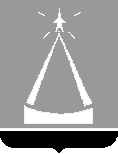 ГЛАВА  ГОРОДСКОГО  ОКРУГА  ЛЫТКАРИНО  МОСКОВСКОЙ  ОБЛАСТИПОСТАНОВЛЕНИЕ______________  №  _______г.о. ЛыткариноО внесении изменений в Примерное положение об оплате труда работников муниципального бюджетного учреждения «ЛАТП-автотранспортное обслуживание»В соответствии  со статьёй 144 Трудового кодекса Российской Федерации, принимая во внимание письмо МБУ «ЛАТП-автотранспортное обслуживание»  от 04.10.2023 № 130-22Исх-24, постановляю:1. Внести следующие изменения в Примерное положение об оплате труда работников  муниципального бюджетного учреждения   «ЛАТП – автотранспортное обслуживание», утвержденное постановлением Главы города Лыткарино от 26.01.2016 № 33-п:1.1. в пункте 4.9 цифры «70» заменить цифрами «100»;1.2. в пункте 4.10 цифры «70» заменить цифрами «100».2. Настоящее постановление вступает в силу с 1 января 2024 года.3. Отделу экономики и перспективного развития Администрации городского округа Лыткарино (О.Н. Демидова) обеспечить опубликование настоящего постановления  в установленном порядке и размещение на официальном сайте городского округа Лыткарино в сети Интернет.4. Контроль за исполнением настоящего постановления возложить на  заместителя  главы Администрации городского округа Лыткарино           Александрову Н.А.К.А. Кравцов